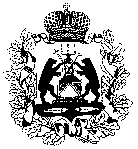 департамент образования и молодежной политики 
Новгородской областиПРИКАЗ23.12.2015 								     № 1236Великий  НовгородО создании  регионального координационного центра по реализации движения WorldSkills Россия на территории Новгородской областиВо исполнение перечня поручений по итогам встречи Президента Российской Федерации с членами национальной сборной России по профессиональному мастерству 01 сентября 2015 года,  плана мероприятий («дорожной карты»)  по реализации движения «WorldSkills Россия» на территории Новгородской области ПРИКАЗЫВАЮ:1. Создать на базе областного автономного  образовательного  учреждения дополнительного профессионального образования «Новгородский институт развития образования» региональный координационный центр по реализации движения WorldSkills Россия на территории Новгородской области.2. Утвердить прилагаемое положение о региональном координационном центре по реализации движения WorldSkills Россия на территории Новгородской области  (далее региональный координационный центр) (Приложение 1);3. Утвердить прилагаемые показатели качества деятельности регионального координационного центра (Приложение 2).4. Директору областного автономного  образовательного  учреждения дополнительного профессионального образования «Новгородский институт развития образования»  (далее НИРО)  (Старкова Л.Г.):4.1. Привести локальные акты НИРО, регламентирующие деятельность регионального координационного центра, в соответствие с типовым положением; 4.2. Внести необходимые изменения в устав НИРО до 01 февраля 2016  года;4.3. Назначить руководителя  регионального координационного  центра;4.4.Разработать должностные инструкции сотрудников регионального координационного  центра;4.5.  Разработать план деятельности регионального координационного центра на 2016 год и согласовать его с департаментом образования и молодежной политики Новгородской области до 15 января 2016 года.4.6. Обеспечить реализацию Плана мероприятий («дорожной карты») по реализации движения WorldSkills Россия на территории Новгородской области на период с 2015 по 2018 годы;4.7. Обеспечить координацию деятельности, методическое сопровождение и мониторинг специализированных центров по компетенциям: «Сварочные технологии», «Сухое строительство и штукатурные работы», «Дошкольное образование», созданных на базах профессиональных образовательных организаций.4.8. Представить отчет о деятельности регионального координационного центра в соответствии с утвержденными показателями качества на расширенном аппаратном совещании департамента образования и молодежной политики Новгородской области до 30 декабря 2016 года.5. Контроль за выполнением приказа возложить на заместителя руководителя департамента - начальника отдела профессионального образования департамента образования и молодежной политики Новгородской области Иванову С.Ю.Болдина Ирина Евгеньевна97-43-67иб 22.12.2015Указатель рассылки1. Ивановой С.Ю.2. Болдиной И.Е. – 13. НИРО– 14. Технологический колледж– 15. Новгородский химико-индустриальный колледж– 16. Боровичский педагогический колледж– 1Заместитель руководителя департамента 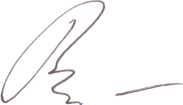 А.Г.ШепилоЗаместитель руководителя
департамента – начальник отдела                                                                   профессионального образования ____________ С.Ю. Иванова«___» ________ 2015  годаНачальник отдела правового и документационного обеспечения____________ Л.Г. Макарова«___» ________ 2015  годаГлавный консультант отдела 
правового и документационного обеспечения____________ М.В. Воцкая«___» ________ 2015 года